Name Surname	  : __________________________					Date : ... .  .2019	Class – Number  : __________________________					Point : ________READ THE PASSAGE AND ANSWER THE QUESTIONS. WRITE TRUE or  FALSE. (5*5=25 POINTS)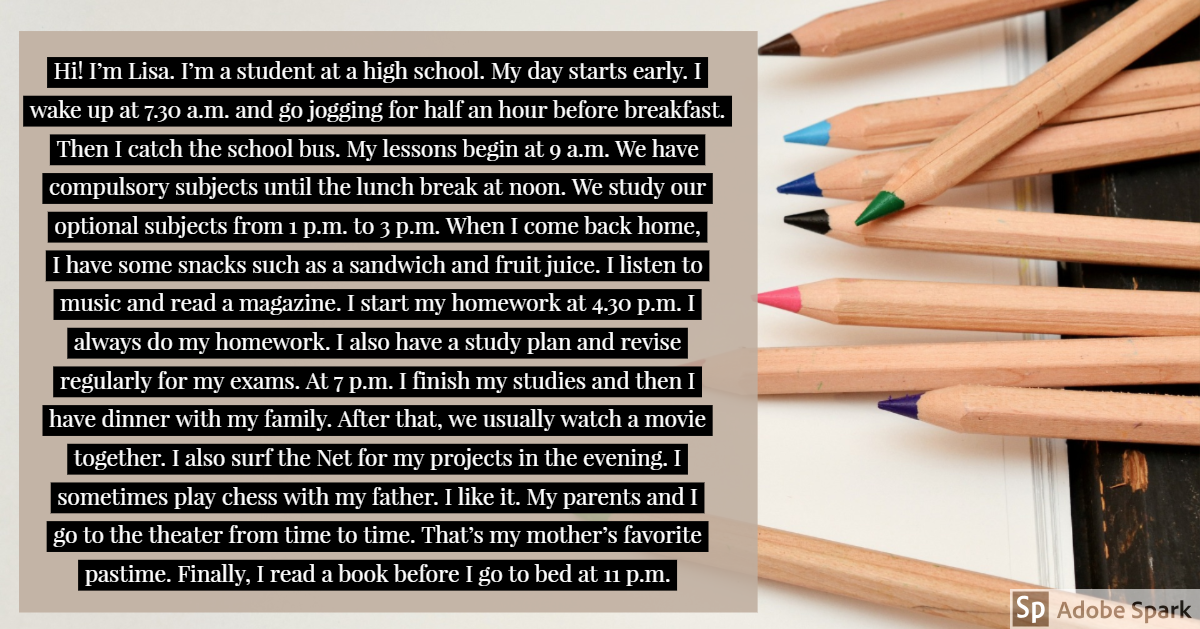 Before breakfast, Lisa goes jogging for about thirty minutes. .............................................In the afternoon, they have optional subjects for three hours. ............................................She doesn’t eat anything until dinner. ........................................Lisa and her father sometimes play chess together . ........................................Lisa’s favorite pastime is going to the theater. ..............................MATCH THE IDIOMS/PROVERBS WITH THEIR MEANINGS. (5*4=20 POINTS)Every difficult or unpleasant situation has some advantages. ............................................................................................................................................................................................................What can you say instead of ‘ I don’t like it’ ?.............................................................................................................................................................................................................It’s a good idea to do something immediately instead of delaying. …………………………………………………………………………………………………………………………………………………….What do call a person who works hard to be successful?………………………………………………………………………………………………………………………………………………………If you say you feel over the moon, how do you feel?……………………………………………………………………………………………………………………………………………………….MATCH THE SENTENCES WITH THE PLACES. (6*3=18 POINTS)Class 9B are in the ............................... now as they have PE lessons. Class 9E are in the ............................................... They’re doing an experiment at the moment. Class 10A have art lessons so they’re in the ................................................Class 10C are in the ............................................................. They’re practising for the school concert.Class 11D are in the ............................................................. They’re learning to develop a web page. Class 11F are in the ...................................................................... They’re doing research on famous Turkish poets. ANSWER THE QUESTION BELOW.  USE THE FUTURE TENSE FOR PLANS (BE GOING TO). (18 POINTS)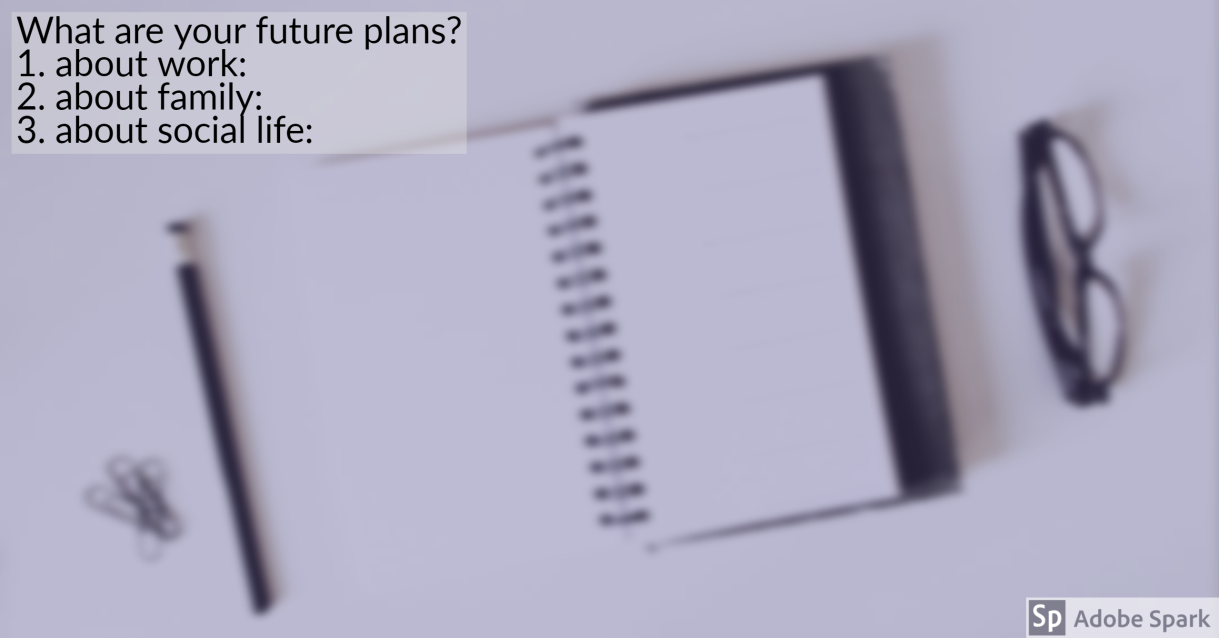 WRITE A SUITABLE ANSWER FOR EACH SITUATION. USE THE FUTURE TENSE FOR SPONTANEOUS DECISIONS AND PREDICTIONS.(WILL) (19 POINTS)You’ve just arrived home, but you realize you’ve forgotten to buy milk. ......................................................................................................................................................................Your elder sister needs help with the housework........................................................................................................................................................................Your cousin is at your house. He says ‘It’s very cold in here!’.......................................................................................................................................................................You’re leaving home for school. Your mum says ‘I think it will rain.’......................................................................................................................................................................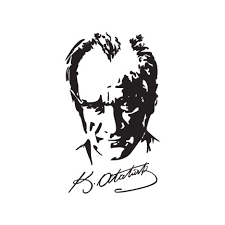 2019-2020 ACADEMIC YEAR ...................... HIGH SCHOOL1ST TERM 1ST WRITTEN ENGLISH EXAM FOR THE 10TH GRADES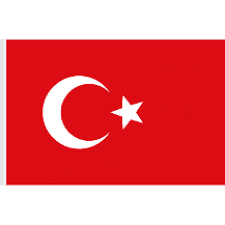 The early bird gets the wormKnowledge is powerEvery cloud has a silver liningHit the booksVery happyIt isn’t my cup of teaThere’s no time like the present. Eager beaverComputer labStaff roomLibraryScience labCanteenGymMusic roomArt room